2Týdenní plán  30.1.- 3.2.         2023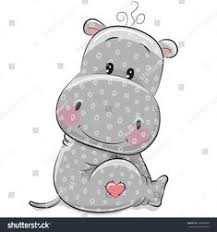  předmět      učivopracovní sešit         úkolybudou zeleně zakroužkovány   ČJHláska a písmeno k, K š, ŠPráce se skládací ABCČtení s porozuměnímOrientace v textu, větyČtení předložek, víceslabičných slovSlovní kopanáPracovní listy – Čtení s porozuměnímSLABIKÁŘdo str. 36 - 41PS do str. 16 - 19Trénujeme čtení slov a celých větOrientujeme se v textuHlasité čtení s porozuměním   PSPíšeme slabiky a slova se známými písmenyPísmeno d, S, k, šPísanka č. 2 str. 31 – 36Psaní slabik slov, větProcvičujeme uvolnění ruky psaním – lehká ruka  MAMosty Autobus – matematizace reálné situaceVýukové programy – „Školákov“PRACOVNÍ SEŠIT – PSPS 2 – 8 - 11  PRVVynálezy mění lidem život – technický pokrokPRACOVNÍ SEŠIT – PSstr. 36 - 37Video – „Byl jednou jeden vynálezce“   AJSlovní zásoba – RODINAUčebnice str. 30 - 31PS 27DÚ – donést rodinnou fotografii